Pranešimas dėl  Rokiškio rajono VVG valdybos posėdžio				2020-07-21Liepos 23 d. (ketvirtadienį) savivaldybės 8 a. salėje rengiamas VVG valdybos posėdis. 
Pradžia – 17 val. Nuo 17 val. kava ir registracija. Darbotvarkė Dėl nario prašymo išstoti iš narių.Dėl V kvietimo rezultatų Dėl VPS situacijos Dėl darbuotojų ataskaitų Dėl nario mokesčio Dėl kitų klausimųVVG valdybos pirmininkas 
Vidas Joneliūkštis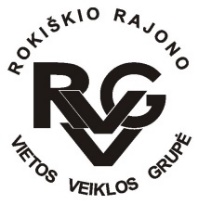 